ALGEMENE VOORWAARDEN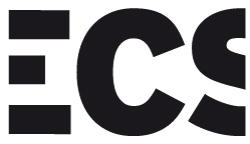 ECS EUROPEAN CONTAINERS NV – BARON DE MAERELAAN 155 – 8380 ZEEBRUGGE/BELGIEBTW : BE 0435.131.508 2XL NV – BARON DE MAERELAAN 155 – 8380 ZEEBRUGGE /BELGIE BTW: BE 0449.424.358 TITEL I: Algemeen1. 	Deze voorwaarden beheersen alle professionele relaties tussen de ECS NV/2XL NV en haar contractspartijen, ongeacht of deze specifieke contractspartij een handelaar dan wel een particulier uitmaakt. Behoudens de uitdrukkelijke erkenning daartoe door ECS NV / 2XL NV, hebben deze voorwaarden voorrang op alle andere mogelijke voorwaarden van contractspartijen.2.	Afhankelijk van de concrete diensten die door een opdrachtgever worden besteld, zijn één of meerdere van de titels van deze algemene voorwaarden van toepassing.Titel I is steeds van toepassing.Titel II is van toepassing voor zover ECS NV/2XL NV ten overstaan van haar opdrachtgever optreedt als commissionair-expediteur in de zin van art. 1, 3° W. 26 juni 1967.Titel III is van toepassing voor zover ECS NV/2XL NV ten overstaan van haar opdrachtgever optreedt als vervoerder / commissionair-vervoerder. ECS NV/2XL NV zal geacht worden als vervoerder / commissionair-vervoerder op te treden voor zover zij zich verbonden heeft om zelf het vervoer uit te voeren.Titel IV is van toepassing voor zover ECS NV/2XL NV enige goederen onder zich dient te houden, zij het voor of na een transport, dan wel los van eender welk transport.Voor zover meerdere titels terzelfdertijd van toepassing zijn op de opdracht die uitgevoerd wordt door ECS NV/2XL NV zal, in het geval verschillende artikels dezelfde materie regelen, het artikel dat voor ECS NV/2XL NV het voordeligst is toepassing verkrijgen.3.	ECS NV/2XL NV zal een pand- en/of retentierecht kunnen uitoefenen op alle materiaal en/of goederen die zij verzendt, transporteert, opslaat, of op enige wijze onder zich heeft, en dit tot dekking van alle sommen die haar opdrachtgever, uit welke oorzaak dan ook, aan de ECS NV/2XL NV verschuldigd is of verschuldigd zal zijn.Deze rechten strekken zich uit zowel over de hoofdsom, de interesten, het schadebeding en eventuele kosten.Voor zover dit deze rechten uitgeoefend werden, en de goederen door ECS NV/2XL NV vrijgegeven werden, doch niet werden opgehaald door de contractspartij of waar geen verdere afspraken rond werden gemaakt, en dit binnen de 90 dagen na de vrijgave, zal  ECS NV/2XL NV de mogelijkheid hebben om deze goederen te verkopen, en dit op eender welke wijze zonder dat de opdrachtgever enig recht kan uitoefenen op een schadevergoeding of interesten.Voor zover de verschuldigde bedragen vaststaan, en niet betwist worden, zullen deze rechten ophouden te bestaan van zodra ECS NV/2XL NV volledig vergoed werd, dan wel van zodra de contractspartij voldoende zekerheden (reële en persoonlijke) heeft gesteld ten belope van het volledig te vergoeden bedrag.Voor zover de rechten betwist worden, dan wel niet exact begroot kunnen worden, zullen deze rechten ophouden te bestaan van zodra de contractspartij voldoende zekerheden heeft gesteld ten belope van het door de ECS NV/2XL NV ingevorderde bedrag én de contractspartij zich verbonden heeft tot het binnen een zekere termijn voldoen van de ingevorderde bedragen, eens deze zijn komen vast te staan.4.	Niettegenstaande elke insolventie, elke overdracht van schuldvorderingen, elke vorm van beslag en niettegenstaande enige samenloop zal ECS NV/2XL NV schuldvergelijking dan wel schuldnovatie kunnen toepassen op de verplichtingen die ECS NV/2XL NV ten overstaan van haar schuldeisers dan wel contractspartijen heeft, of die deze laatsten op ECS NV/2XL NV hebben. Aan dit recht wordt op geen enkele wijze afbreuk gedaan door de kennisgeving, dan wel betekening van een insolventie, overdracht van schuldvordering, elke vorm van beslag of enige samenloop.Voor zoveel als nodig wordt in toepassing van art. 14 van de Wet d.d. 15 december 2004 betreffende de financiële zekerheden art. 1295 B.W. niet van toepassing verklaard.De verplichtingen waarvan sprake in het eerste lid zijn te verstaan als elke verplichting en elke aansprakelijkheid die een partij ten overstaan van de andere heeft, zij het op contractuele dan wel op buitencontractuele basis, zij het een pecuniaire, dan wel een andere verplichting, waaronder niet-limitatief begrepen kan worden: betalings- en leveringsverplichtingen, elke schuld, elke verplichting voortvloeiend uit een garantie, elke verplichting om een onderpand te geven, dan wel het te behouden en elke andere verplichting, dan wel vereiste.Voor zover een contractspartij van ECS NV/2XL NV een factor wenst in te schakelen, dan verplicht zij zich ertoe om deze factor in te lichten van het bestaan van dit recht tot schuldvergelijking, dan wel schuldnovatie. De contractspartij verplicht zich ertoe ECS NV/2XL NV te vrijwaren tegen elke vordering ingesteld door de ingeschakelde factor die verband houdt met schuldvergelijking, dan wel schuldnovatie.5.	Indien het vertrouwen in de kredietwaardigheid van de contractpartij geschokt wordt door daden van gerechtelijke uitvoering tegen de contractspartij en / of andere aanwijsbare andere gebeurtenissen, die het vertrouwen in de goede uitvoering van de door de contractspartij aangegane verbintenissen in vraag stellen en/of onmogelijk maken, behoudt ECS NV/2XL NV zich het recht voor om, zelfs na gedeeltelijke uitvoering van de opdracht, het gehele contract of een gedeelte ervan op te schorten om van de contractspartij afdoende zekerheden te verkrijgen.Indien de contractspartij hierop weigert in te gaan, heeft ECS NV/2XL NV het recht om de opdracht gedeeltelijk dan wel geheel te annuleren.Dit onverminderd eventuele rechten op schadevergoeding en interesten in hoofde van                     ECS NV/2XL NV.Er zal steeds sprake zijn van een geschokt vertrouwen indien de contractspartij een beroep doet op de Wet d.d. 30 januari 2009 betreffende de continuïteit der ondernemingen, dan wel indien de contractspartij het faillissement aanvraagt, dan wel failliet verklaard wordt.Alle op het ogenblik van een faillissement openstaande bedragen zullen onmiddellijk opeisbaar worden, en artikel 4 van deze titel zal erop kunnen worden toegepast.Voor zover ECS NV/2XL NV enige fiduciaire eigendomsoverdracht heeft geplaatst bij de failliet verklaarde partij, of bij de partij die gebruik maakt van de Wet d.d. 30 januari 2009 betreffende de continuïteit der ondernemingen, zal deze eigendomsoverdracht op het eerste verzoek van                ECS NV/2XL NV een einde nemen, en zal deze integraal moeten uitbetaald worden, waarbij toepassing kan gemaakt worden van artikel 4 van deze titel.6.	Tenzij uitdrukkelijk en schriftelijk anders overeengekomen door de partijen, zijn de facturen steeds betaalbaar uiterlijk op de vervaldatum vermeld op de factuur zonder korting. Voor zover de contractspartij onmiddellijk aan de chauffeur / operator wenst te betalen is dit enkel toegelaten voor zover dit voorafgaandelijk en schriftelijk werd overeengekomen met ECS NV/2XL NV. Een akkoord hiertoe van de chauffeur / operator is niet afdoende.Verlies ingevolge koersschommelingen is voor rekening van de contractspartij van ECS NV/2XL NV. Betalingen die niet door de contractspartij zelf op enige schuld werden toegerekend, mogen vrij door ECS NV/2XL NV worden in mindering gebracht op hetgeen door de cliënt aan de expediteur verschuldigd is.De contractspartij verzaakt aan elk recht zich te mogen beroepen op enige omstandigheid waaronder hij gerechtigd zou zijn om zijn betalingsverplichtingen deels of geheel op te schorten en ziet af van elke schuldvergelijking ten aanzien van alle bedragen die de ECS NV/2XL NV haar in rekening brengt.Voor zover ECS NV/2XL NV geen tijdige betaling ontvangt, zal zij, zonder verdere ingebrekestelling, interesten kunnen aanrekenen vanaf de vervaldag van de factuur.Deze interesten worden gerekend aan de interestvoet voorzien door artikel 5 van de Wet d.d. 2 augustus 2002 betreffende de betalingsachterstand bij handelstransacties.Wanneer er een interest zoals in het vorige lid vermeld, verschuldigd is, heeft ECS NV/2XL NV van rechtswege en zonder ingebrekestelling recht op de betaling van een forfaitaire vergoeding met minimum van 10 % van het door de contractspartij niet betaalde bedrag. De toekenning van deze redelijke schadeloosstelling ad 10% sluit de toekenning van een eventuele rechtsplegingsvergoeding, dan wel van enige andere bewezen invorderingskosten niet uit.7.	Voor zover de contractspartij voor enigerlei reden opmerkingen heeft omtrent een factuur, dan wel enig ander geschrift uitgaande van ECS NV/2XL NV, zal dit enkel ontvankelijk zijn voor zover de contractspartij de opmerking binnen de 8 dagen na verzending van de factuur, dan wel het geschrift, aangetekend aan ECS NV/2XL NV bezorgd wordt.8.	Voor zover de planning van enige activiteiten aan ECS NV/2XL NV toevertrouwd wordt, zullen alle eventuele bestellingen uiterlijk om 15u de voorgaande dag per mail, dan wel fax, aan de ECS NV/2XL NV worden meegedeeld.Indien bestellingen slechts na 15u van de dag voorafgaand aan de verzending / het transport / de opslag worden meegedeeld kan ECS NV/2XL NV op geen enkele wijze aansprakelijk worden gesteld voor enige schade die hieruit voortvloeit.De opdrachtgever is gehouden tot het aanleveren van afdoende gegevens omtrent de in te plannen activiteit. Hieronder wordt onder andere begrepen: volledige identiteit ontvanger, gegevens van contactpersonen, relevante telefoonnummers, correcte leveradressen, en alle voor Titel II en III relevante informatie.Indien deze gegevens niet correct, dan wel onvolledig blijken, is ECS NV/2XL NV op geen enkele wijze aansprakelijk voor de hieruit voortvloeiende schade. Voor zover ECS NV/2XL NV door deze niet-correcte, dan wel onvolledige, gegevens schade lijdt, zal de opdrachtgever ertoe gehouden zijn deze integraal te vergoeden.9.	Alle contractspartijen bevestigen hierbij uitdrukkelijk aan ECS NV/2XL NV kennis te hebben van en volledig te voldoen aan de  Algemene Verordening Gegevensbescherming 2016/679 van        27 April 2016 (AVG) – een Europese Verordening – die vanaf 25 Mei 2018 in werking treed  , alsook de bepalingen van de reglementering tot bescherming van persoonlijke gegevens na te leven , waaronder maar niet uitsluitend de wet van 8 december 1992 tot bescherming van de persoonlijke levenssfeer ten opzichte van de werking van persoonsgegevens (Privacywet) en haar uitvoeringsbesluiten .” De verstrekte persoonsgegevens worden uitsluitend gebruikt voor de specifieke doeleinden van de opdracht/overeenkomst en worden uitsluitend bewaard voor de duur van de opdracht/overeenkomst of tot de wettelijke bewaarplicht is verstreken . Onder persoonsgegevens wordt verstaan naam, functie/titel en contactgegevens ( emailadressen , postadres ,telefoonnummers ) binnen het bedrijf. Er worden geenszins persoonsgegevens verwerkt en bewaard nopens de in artikel 9 van de AVG bedoelde categorieën . Indien gegevens worden verwerkt in niet-EU landen die volgens de Europese Commissie geen toereikend niveau van bescherming van persoonsgegevens garanderen , dan zal ECS/2XL , als verwerkingsverantwoordelijke passende beschermende maatregelen nemen door middel van standard contractuele gegevensbeschermingsbepalingen overeenkomstig artikel 46 , lid 2 , van de AVG . 10.	In geval van enige betwisting, zijn, onverminderd de toepassing van art. 31 lid 1 CMR, de rechtbanken van de maatschappelijke zetel van ECS NV/2XL NV bevoegd. Het Belgische recht zal steeds van toepassing zijn. overeenkomst. In het geval van enige discussie met betrekking tot de interpretatie van de overeenkomst zal de Nederlandstalige tekst gelden.TITEL II: Expeditie1.	Onderhavige voorwaarden zijn van toepassing, voor zover niet anders werd overeengekomen, op iedere vorm van dienstverlening die ECS NV/2XL NV als expediteur verricht.Zij kunnen worden aangehaald als “Belgische Expeditie voorwaarden” en vertegenwoordigen een handelsgebruik.2.	In deze voorwaarden wordt verstaan onder:de cliënt: de opdrachtgever van de expediteur in wiens opdracht of voor wiens rekening de expediteur diensten verleent, informatie of advies verstrekt, kosteloos of tegen vergoeding.de expediteur: ECS NV/2XL NV.de dienst: elke door de expediteur aangeboden, tot uitvoering aanvaarde of uitgevoerde opdracht van verzending van goederen, alle aanverwante handelingen en elke informatie of elk advies hiertoe.de goederen: alle goederen, met inbegrip van hun verpakking, die door de cliënt aan de expediteur zijn of worden toevertrouwd. Hiertoe behoren alle handelsgoederen, evenals alle titels of documenten die deze goederen vertegenwoordigen of zullen vertegenwoordigen.de eigenaar: de eigenaar van het goed, waarop de door de expediteur verleende dienst betrekking heeft.derden: de niet- contractpartijen, in het bijzonder de natuurlijke of rechtspersonen waarmee de expediteur handelt in uitvoering van zijn opdracht.3.	Bij de uitoefening van diensten wordt een onderscheid gemaakt tussen de expediteur die optreedt:als commissionair- expediteur: zijn opdracht bestaat o.m. uit het verzenden van goederen hetzij in eigen naam, hetzij in naam van diens opdrachtgever, doch voor diens rekening en derhalve uit het uitvoeren van alle daartoe noodzakelijke diensten, het vervullen van alle vereiste formaliteiten en het sluiten van de ertoe benodigde overeenkomsten.als vervoerscommissionair: in de gevallen zoals hieronder bepaald, en in geen andere gevallen, wordt de expediteur beschouwd als vervoerscommissionair.wanneer hij het transport van goederen in eigen naam met zijn eigen middelen uitvoert,wanneer hij een transportdocument uitstelt in eigen naam,wanneer expliciet uit de opdracht valt af te leiden dat de expediteur zich in die zin verbindt.4.	Onderhavige voorwaarden houden in hoofde van de expediteur geen verzaking in aan enig recht en kunnen evenmin aanleiding geven tot een zwaardere aansprakelijkheid als deze tot beloop waarvan hij gehouden zou zijn onder enige wetgeving of reglementering die naast deze voorwaarden van toepassing is.5.	De cliënt bevestigt dat de goederen, die hij naar aanleiding van zijn opdracht aan de expediteur toevertrouwt, zijn eigendom zijn, hetzij dat hij als mandataris van de eigenaar over deze goederen mag beschikken, derwijze dat hij onderhavige voorwaarden niet alleen voor zichzelf aanvaardt maar ook voor zijn opdrachtgever, evenals voor de eigenaar ervan.6.	Behoudens andersluidend beding of in geval van vreemde oorzaak onafhankelijk van de wil van de expediteur, geldt elke door de expediteur uitgebrachte offerte voor een termijn van 8 dagen.Zij is gesteund op bestaande tarieven, lonen, vracht- en koersnoteringen en onder voorbehoud opgegeven data, die gelden op de datum waarop de offerte aan de cliënt wordt verzonden.Bij wijziging van één of meer van deze factoren worden ook de aangeboden prijzen dienovereenkomstig en met terugwerkende kracht gewijzigd.De expediteur is te allen tijde gerechtigd aan de cliënt in rekening te brengen alle bedragen, die hem als gevolg van onjuist geheven vrachten, kosten of tarieven door derden in rekening werden gebracht.7.	De cliënt verbindt er zich toe voorafgaand, hetzij uiterlijk op het ogenblik van de orderconfirmatie elke nuttige informatie aan de expediteur ter kennis te brengen, inzonderheid wat de aard van de goederen betreft, de wijze van verzending, de plaats van afzending en bestemming, het gewenst verzendingsverloop evenals en in het bijzonder elke informatie of kennis die de opdrachtgever als fabrikant, handelaar, eigenaar of afzender van de goederen mag worden toegerekend en die van aard is om hun behoud, verzending, aan- of aflevering op de plaats van bestemming te verzekeren.8.	De expediteur wordt niet verondersteld de juistheid van de door de cliënt gegeven inlichtingen of informatie, noch de authenticiteit of regelmatigheid van de door de cliënt aangereikte documenten te onderzoeken, zij worden te goeder trouw aanvaard.9.	Bij ontstentenis van andersluidende, nauwkeurige onderrichtingen of bijzondere overeenkomsten heeft de expediteur de vrije keuze betreffende de aan te wenden middelen om de diensten naar best vermogen, overeenkomstig normaal handelsgebruik, te organiseren en ten uitvoer te leggen, groepage van de goederen inbegrepen.10.	De expediteur is ertoe gerechtigd de bedragen of vergoedingen, verschuldigd voor zijn uitgaven en tussenkomsten, forfaitair in rekening te brengen.11.	Bij de uitvoering van zijn opdracht kan de expediteur zich beroepen op derden en uitvoeringsagenten, die van een normale professionele bekwaamheid getuigen.12.	Behoudens andersluidende onderrichtingen heeft de expediteur het recht alle goederen welke om één of andere reden niet kunnen worden afgeleverd onder zijn hoede te nemen of te houden en te bewaren op kosten en risico van de opdrachtgever of van de goederen zelf.De expediteur kan de goederen overeenkomstig de bepalingen van de Wet van 5 mei 1872 op het Handelspand verkopen tot aanzuivering van zijn schuldvorderingen.De expediteur kan tegen verantwoording en mits voorafgaande schriftelijke kennisgeving aan de cliënt, gevaarlijke, bederfelijke, ontvlambare, ontplofbare of andere goederen, die schade kunnen berokkenen aan personen, dieren of zaken voor rekening en op risico van de cliënt vernietigen, verwijderen of verkopen.13.	De expediteur is ertoe gerechtigd de uitvoering van de opdracht op te schorten indien de cliënt op enige wijze zijn verbintenissen niet of onvoldoende nakomt.In geval van overmacht blijft de overeenkomst van kracht, de verplichtingen van de expediteur worden echter voor de duur van de overmacht opgeschort.Voor bijzondere prestaties, ongewone, bijzonder tijdrovende of inspanning vereisende werkzaamheden kan steeds een extra vergoeding in rekening worden gebracht. Ook alle extra kosten veroorzaakt door overmacht komen ten laste van de opdrachtgever14.	Behoudens andersluidende, voorafgaande en schriftelijke overeenkomst is de expediteur niet gehouden de voor verzending bestemde goederen te bewaken of te doen bewaken, noch deze te laten verzekeren, waar de goederen zich ook bevinden, zelfs in open lucht.15.	De expediteur wordt niet verondersteld uit eigen middelen zekerheid te stellen voor betaling van vracht, rechten, heffingen, belastingen of welke verplichtingen ook, zo deze door derden mochten worden verlangd. Indien de expediteur uit eigen middelen zekerheid heeft gesteld, is de cliënt ertoe gehouden om op eerste schriftelijk verzoek van de expediteur aan deze laatste ten titel van zekerheid te betalen elk bedrag tot beloop waarvan de expediteur ten voordele van derden zekerheid zou hebben gesteld.16.	De cliënt verbindt er zich toe en staat ervoor in:dat de door hem omschreven opdracht en beschrijving van de goederen volledig, correct en accuraat is.dat de door hem aan de expediteur toe te vertrouwen goederen, tijdig, volledig en nuttig ter beschikking worden gesteld, afdoende en efficiënt geladen, gestuwd, verpakt en gemerkt in overeenstemming met de aard van de goederen en plaats vanafzending of bestemming waartoe zij aan de expediteur worden toevertrouwd.dat alle door hem aan de expediteur ter beschikking gestelde documenten volledig, correct, geldig, authentiek en niet ten onrechte zijn uitgesteld of aangewend.dat, tenzij de expediteur er voorafgaandelijk en schriftelijk werd van in kennis gesteld, de hem toevertrouwde goederen niet van gevaarlijke, bederfelijke, ontvlambare, ontplofbare aard zijn of die anderszins aan derden, personen of zaken schade kunnen berokkenen.dat hij alle, hem door de expediteur ter beschikking gestelde documenten, bij ontvangst zal onderzoeken en verifiëren of deze in overeenstemming zijn met de instructies die aan de expediteur werden gegeven.17.	De cliënt is jegens de expediteur aansprakelijk en zal hem op eerste verzoek vrijwaren:voor elke schade en/ of verlies in het kader van de opdracht gegeven aan de expediteur, ten gevolge van de aard van de goederen en de verpakking ervan, de onjuistheid, onnauwkeurigheid of onvolledigheid van instructies en gegevens, het niet of niet tijdig ter beschikking stellen van de goederen op de afgesproken tijd en plaats, alsmede het niet of niet tijdig verstrekken van documenten en/ of instructies en de schuld of de nalatigheid in het algemeen van de cliënt en de door hem ingeschakelde derden.voor elke schade en/ of verlies, voor kosten en uitgaven tot beloop waarvan de expediteur wordt aangesproken door autoriteiten, derden of uitvoeringsagenten, uit welke oorzaak ook, ter zake van o.m. de goederen, schade, uitgaven, kosten, rechten, direct of indirect gevorderd naar aanleiding van de in opdracht van de cliënt geleverde dienst, tenzij de cliënt aantoont dat deze vordering rechtstreeks veroorzaakt is door een fout waarvoor alleen de expediteur aansprakelijk is.voor elke schade en/of verlies in het kader van de opdracht gegeven aan de expediteur, voor kosten en uitgaven tot beloop waarvan de expediteur wordt aangesproken in de gevallen waarin op de expediteur op grond van communautaire of nationale wetten en reglementen enige persoonlijke en/of hoofdelijke aansprakelijkheid rust voor de betaling of aanzuivering van douanerechten en/of andere fiscale schulden.18.	Indien de vordering waarvoor de expediteur zijn cliënt in betaling of vrijwaring aanspreekt een douane- of andere fiscale vordering betreft uit oorzaak van een hem door of voor rekening van zijn cliënt toevertrouwde douaneopdracht, verbindt de cliënt zich ertoe om ten gunste van de expediteur en op diens eerste verzoek dan wel ten gunste van een door de expediteur aangewezen derde tot beloop van deze vordering een financiële garantie te stellen, van aard om op onvoorwaardelijke wijze de aansprakelijkheid van de cliënt ten overstaan van de expediteur te waarborgen.19.	De expediteur is niet aansprakelijk voor schade wanneer deze is veroorzaakt door een vreemde oorzaak, hetgeen o.m. is bij oorlog, oproer, staking, lock-out, boycot, werkcongestie, vracht schaarste of weeromstandigheden.20.	De expediteur is niet aansprakelijk voor schade of verlies ingevolge diefstal van goederen die hij in zijn bezit heeft, tenzij de cliënt bewijst dat de diefstal plaatsvond ingevolge omstandigheden die de expediteur, in acht genomen zijn overeenkomst met de cliënt, diende te voorkomen of te voorzien en voor zover niet ingevolge plaatselijke reglementen of handelsgebruik het risico van diefstal voor rekening van de goederen is.21.	De expediteur is niet aansprakelijk voor enige indirecte schade, waaronder economisch verlies, gevolgschade of immateriële schade.22.	De expediteur is niet verantwoordelijk voor de goede afloop van de hem opgedragen incasseringsopdrachten tenzij bewezen zou worden dat de slechte afloop te wijten is aan een nalatigheid, welke kan worden gelijkgesteld met een zware fout in zijnen hoofde.23.	De expediteur kwijt zich van zijn opdracht met redelijke zorg, diligentie en inzicht en staat in voor een normale professionele tenuitvoerlegging van de opdracht die hem werd toevertrouwd.24.	De aansprakelijkheid van de expediteur is beperkt tot fouten of verzuimen, door hem begaan bij de uitvoering van de hem gegeven opdracht.Voor zover deze fouten of verzuimen voor de cliënt of derden een directe materiële of financiële schade hebben veroorzaakt, is de expediteur ertoe gerechtigd zijn aansprakelijkheid te beperken tot: 5 euro per beschadigd of ontbrekend kg brutogewicht, met een maximum van 25.000 euro per opdracht.25.	De expediteur is niet aansprakelijk voor de uitvoering van enige door hem, voor rekening van zijn cliënt, met derden of uitvoeringsagenten gesloten overeenkomst van o.m. opslag, vervoer, de-douanering of goederenbehandeling, tenzij door de cliënt wordt aangetoond dat de gebrekkige uitvoering ervan rechtsreeks veroorzaakt is door een fout van de expediteur.26.	Leveringstermijnen, aankomst- en vertrekdata worden door de expediteur niet gegarandeerd, tenzij voorafgaandelijk en schriftelijk anders werd overeengekomen. De loutere vermelding door de opdrachtgever van een leveringstermijn bindt de expediteur niet.27.	De expediteur is aansprakelijk als vervoerder, in de gevallen zoals voorzien in artikel 3, 2.Zijn aansprakelijkheid wordt bepaald volgens het nationale recht en de internationale Conventies die op betreffende vervoerwijze van toepassing zijn.28.	De door de expediteur aan zijn cliënt in rekening gebrachte bedragen zijn conform de wet en overeenkomstig onderhavige voorwaarden bevoorrecht.29.	De schuldvorderingen van de expediteur op zijn opdrachtgever zijn bevoorrecht op grond van artikel 14 van de Wet van 5 mei 1872 op het Handelspand, artikel 20,7° Hypotheekwet en artikel 136 van de Algemene Wet op Douane en Accijnzen ten beloop van alle goederen, documenten of gelden die hij in zijn bezit heeft en zal hebben, ongeacht of de schuldvordering deels of geheel betrekking heeft op de receptie of verzending van andere goederen dan deze die hij in zijn bezit heeft.30.	De expediteur kan de verzekering (AREX 21) ter beschikking stellen van de opdrachtgever wanneer deze hier schriftelijk om verzoekt, waardoor deze elk in verband met een internationaal vervoer staande opdracht tegen expediteursrisico’s kan verzekeren.De kosten van deze verzekering vallen ten laste van de opdrachtgever.31.	Elke aanspraak in schadevergoeding lastens de expediteur dient hem gemotiveerd en schriftelijk te worden aangemeld binnen de 14 dagen volgend op de aflevering van de goederen, hetzij de verzending van de goederen.Elke mogelijke aansprakelijkheid van de expediteur dooft automatisch en definitief uit wanneer de cliënt de documenten betreffende een bepaalde verrichting in het kader van de diensten na uitvoering ervan terug in ontvangst heeft genomen zonder dat de cliënt uiterlijk de 10e dag na de verzending van deze documenten voor de expediteur een gemotiveerd voorbehoud heeft geformuleerd.32.	Elke vordering in aansprakelijkheid lastens de expediteur is ingevolge verjaring uitgedoofd wanneer deze niet binnen een termijn van 6 maanden voor de bevoegde rechtbank wordt aanhangig gemaakt.De verjaring loopt vanaf de dag, volgend op de dag waarop de goederen werden afgeleverd of hadden moeten zijn afgeleverd, dan wel bij gebreke daarvan vanaf de dag, volgend op de dag waarop het feit dat tot de vordering aanleiding geeft, zich heeft voorgedaan.33.	Gerechtelijke en arbitrale procedures tegen derden worden door de expediteur niet gevoerd, tenzij deze zich daartoe op verlangen van de opdrachtgever en voor diens rekening en risico bereid verklaart.34.	Alle rechtsverhoudingen waarop deze voorwaarden van toepassing zijn, zullen uitsluitend beheerst worden door het Belgische Recht.Titel III: Vervoer1.	Ongeacht of het een nationaal, internationaal, gewoon, zwaar of uitzonderlijk transport betreft, zijn de CMR-bepalingen van toepassing. Partijen komen uitdrukkelijk overeen dat in geval de container(s) van de opleggers afgeladen word(t)(en), de wettelijke dan wel de tussen                       ECS NV/2XL NV en derde partijen conventioneel toegepaste bepalingen met betrekking tot het andersoortig vervoer (vervoer over de zee, per spoor, over de binnenwateren, door de lucht of op de terminal) toepassing zullen vinden in hun wettelijke en contractuele verhouding.ECS NV/2XL NV is enkel aansprakelijk voor schade aan de vervoerde goederen, conform de toepasselijke bepalingen van het CMR-Verdrag.Wanneer naar aanleiding van het transport, aan andere goederen die zich onder de hoede van afzender, belader of geadresseerde bevinden, maar die niet de te vervoeren goederen zijn, schade ontstaat, dan is ECS NV/2XL NV slechts aansprakelijkheid voor schade te wijten aan diens fout of nalatigheid. Hoe dan ook en behoudens in gevallen van opzet, is de omvang van zijn aansprakelijkheid voor de schade aan andere dan de te vervoeren goederen per schadegeval beperkt tot maximaal 8,33 rekenheden voor elk bruto kg gewicht van de vervoerde lading.2.	Partijen komen uitdrukkelijk overeen dat de belading, stuwing en lossing van de container gebeurt door de afzender en / of de bestemmeling. In de mate dat de chauffeurs van ECS NV/2XL NV of van de door deze laatste aangestelde vervoerder door de afzender of de bestemmeling verzocht worden om deze daden te stellen, gebeuren deze daden onder het uitdrukkelijk toezicht, controle en verantwoordelijkheid van de afzender en/of de bestemmeling. ECS NV/2XL NV draagt geen enkele aansprakelijkheid voor schade veroorzaakt door en / of tijdens het beladen, stuwen en lossen van de container.Behoudens schriftelijke vermelding in andere zin, komen partijen uitdrukkelijk overeen dat de belading en lossing van het voertuig gebeurt door de afzender, resp. de geadresseerde. In de mate dat de chauffeur door de afzender of de geadresseerde verzocht wordt om deze daden te stellen, gebeurt dit onder uitdrukkelijk toezicht, controle en verantwoordelijkheid van de afzender, resp. de geadresseerde. De vervoerder draagt geen enkele aansprakelijkheid voor schade veroorzaakt door, en/of tijdens belading en lossing.Behoudens schriftelijke vermelding in andere zin en voor zover dit mogelijk en/of noodzakelijk is, wordt de stuwing van het voertuig uitgevoerd door de vervoerder op basis van de instructies van de afzender of verlader die conform de geldende wetgeving in functie van het traject worden gegeven. Indien het door de vervoerder aangewende voertuig of de gehanteerde stuwing ongeschikt blijkt omdat er incorrecte of onvolledige informatie werd meegedeeld door de afzender of verlader of wanneer de transportverpakking niet stevig genoeg blijkt om een correcte ladingzekering mogelijk te maken, zullen de kosten en schaden hierdoor ontstaan integraal ten laste van de afzender voor het vervoer vallen. 3.	Voor zover uit het geheel van de instructies van de opdrachtgever blijkt dat de levering dient te geschieden voordat de activiteiten op de locatie van de levering normaal gezien aanvatten, zal de opdrachtgever er zorg voor dragen dat een persoon ter plaatse is om de levering in ontvangst te nemen, en de nodige documenten af te tekenen.De opdrachtgever zal de contactgegevens van deze persoon, minstens zijn/haar naam en telefoonnummer bij de bestelling van het transport aan ECS NV/2XL NV bezorgen.In alle gevallen dat er geen bevoegde ter plaatse is op het afgesproken ogenblik van de aflevering, wordt vervoerder geïnstrueerd om het te leveren goed ter plaatse te ontladen, waarna de aflevering op gelijk welke wijze door de vervoerder gecommuniceerd wordt aan de afzender/opdrachtgever voor het vervoer. Indien geen persoon wordt aangeduid, of indien er niemand ter plaatse is op het ogenblik van de levering, zal de opdrachtgever geacht worden de levering zoals omschreven in dit artikel zonder enig voorbehoud te hebben aanvaard.4. 	Na de aflevering van de goederen zoals in III.3. bepaald, draagt ECS NV/2XL NV geen enkele verantwoordelijkheid meer t.a.v. deze goederen die op de plaats van aflevering verblijven op uitsluitend risico van de opdrachtgever.De opdrachtgever dient ECS NV/2XL NV integraal te vrijwaren voor elke mogelijke aanspraak m.b.t. deze afgeleverde goederen die aan laatstgenoemde zou worden gericht (zoals – doch niet uitsluitend – boetes uitgeschreven door overheden, contractuele dan wel buitencontractuele aanspraken van derden van welke aard ook ).5.	ECS NV/2XL NV is gerechtigd op de vergoeding van de immobilisatietijden van het wegvoertuig.Bij ontstentenis van andersluidende overeenkomst, wordt aangenomen dat de vervoerder twee uur laden en twee uur lossen voor zijn rekening neemt daar waar de wachttijd voor het koppelen op één uur wordt vastgesteld.Na afloop van de toegestane los-,laad,-of koppeltijd , is de vervoerder gerechtigd op een vergoeding aan een uurtarief van 45 EUR per aangevangen uur. Voor containers zal vanaf de vijfde dag wachttijd bij de afzender, de bestemmeling, op kaai of bij een door de opdrachtgever en de ECS NV/2XL NV overeengekomen derde worden aangerekend mits betaling van 45 EUR per dag, vanaf de elfde dag wordt 75 EUR per dag aangerekend - behoudens andersluidende specifieke overeenkomst tussen partijen.Voor containers onder gecontroleerde temperatuur zal vanaf de derde dag wachttijd bij de afzender, de bestemmeling, op kaai of bij een door de opdrachtgever en de ECS NV/2XL NV overeengekomen derde worden aangerekend mits betaling van 70 EUR per dag, vanaf de negende dag wordt 125 EUR per dag aangerekend - behoudens andersluidende specifieke overeenkomst tussen partijen.ECS NV/2XL NV  is bovendien gerechtigd op vergoeding voor het geheel van de kosten die voortvloeien uit andere immobilisatietijden die, rekening houdende met de omstandigheden van het transport, de gebruikelijke duur overschrijden. 6.	Elke vervoersopdracht zal zo gedetailleerd mogelijk opgegeven worden door de opdrachtgever. Het exacte gewicht en de afmetingen van het te vervoeren materiaal zullen opgegeven worden.In het bijzonder wat het bruto gewicht van de lading betreft verwijst ECS NV/2XL NV naar het SOLAS verdrag van toepassing vanaf 1 Juli 2016 dat duidelijk stipuleert dat voor elke CSC container geladen voor een internationale zeereis de correcte VGM (= Verified Gross Mass ) dient gekend te zijn zodat dit op tijdige wijze kan gemeld worden aan de kapitein , diens vertegenwoordiger en/of de terminal. Bij een niet correcte of laattijdige melding van het VGM door de opdrachtgever mag de container in kwestie niet worden geladen/geweigerd worden voor verscheping.De opdrachtgever dient er dan ook zorg voor te dragen dat zij dit VGM op een correcte en geijkte wijze kan berekenen, en dit alles conform het Koninklijk besluit van 25 september 2016 betreffende de geverifieerde bruto massa van gevulde containers.De opdrachtgever dient uiterlijk bij het ophalen van de lading door ECS NV/2XL NV,  de chauffeur tegen ontvangstbewijs te voorzien van de nodige schriftelijke informatie omtrent de VGM en de gebruikte weegmethode. Voor zover de timing van het transport een snellere mededeling van het VGM aan de kapitein, diens vertegenwoordiger en/of de terminal vereist, dient de opdrachtgever hier de nodige stappen toe te ondernemen.Het aanvaarden van de lading door ECS NV/2XL NV houdt op geen enkele wijze enige controle van deze schriftelijke informatie in, noch brengt de aanvaarding enige aansprakelijkheid met zich mee in hoofde van ECS NV /2XL NV omtrent deze schriftelijke informatie. Voor zover de opdrachtgever de ECS NV/2XL NV niet voorziet van enige schriftelijke informatie, erkent de opdrachtgever dat de opdrachtgever zelf verantwoordelijk is voor het tijdig bezorgen van de VGM aan de kapitein, diens vertegenwoordiger en/of de terminal.Voor zover de opdrachtgever in gebreke blijft het VGM aan te leveren, draagt ECS NV/2XL NV geen enkele verantwoordelijkheid om het VGM te achterhalen, dan wel het tijdig aan te leveren.Alle kosten en gevolgen omtrent het VGM, het Koninklijk besluit van 25 september 2016 betreffende de geverifieerde bruto massa van gevulde containers, dan wel enige sancties hierrond zijn ten laste van de opdrachtgever.Speciale kenmerken, zoals een asymmetrisch zwaartepunt, een zeer kwetsbaar element van het materiaal, specifieke draagpunten, gevaarlijke producten, zullen steeds opgegeven worden.Behoudens ingeval de afzender uitdrukkelijk aan de vervoerder heeft gevraagd om het brutogewicht van de lading te controleren in de zin van art. 8 lid 3 CMR, blijft de afzender verantwoordelijk voor elke overlading, zelfs overlading per as, welke tijdens het transport wordt vastgesteld. De afzender zal alle daaruit ontstane kosten vergoeden, met inbegrip van schade door immobilisatie van het voertuig en alle eventuele boetes of andere gerechtskosten die hieruit zouden kunnen voortvloeien. Indien het door ECS NV/2XL NV aangewende voertuig ongeschikt blijkt omdat er incorrecte of onvolledige informatie werd meegedeeld door de opdrachtgever, zal de kostprijs hiervan integraal ten laste van de opdrachtgever vallen.7.	De aangestelde vervoerders / chauffeurs door ECS NV/2XL NV  hebben geen meetapparatuur ter beschikking om de temperatuur van de goederen te controleren bij belading. De temperatuur van de goederen die wordt vermeld door de afzender op het / de laaddocument(en) wordt als conform aanzien met de werkelijke temperatuur van de geladen goederen. De vervoerder /chauffeur aangesteld door de ECS NV/2XL NV zal hieromtrent geen enkel schriftelijk voorbehoud aantekenen op het /de laaddocument(en). Bij eventuele schade als gevolg van een niet conforme temperatuur bij belading zal ECS NV/2XL NV geen enkele aansprakelijkheid aanvaarden.De opdrachtgever van ECS NV/2XL NV is er toe gehouden om de voor de goederen specifieke set temperatuur op te geven waarbij onder set temperatuur wordt verstaan, de instelling van de temperatuur van het koelaggregaat van de frigo of reefer die het transport zal uitvoerenBij gebreke aan specifieke set temperatuur in de schriftelijke opdracht aan ECS NV/2XL NV, mag  ECS NV/2XL NV er van uitgaan dat opgegeven temperatuur de set temperatuur uitmaakt.8.	Wanneer ECS NV/2XL NV in het kader van de organisatie van een vervoer enige vergunning dient aan te vragen, treedt zij steeds op in naam en voor rekening van de opdrachtgever. Zodoende gaat ECS NV/2XL NV slechts een middelenverbintenis aan.9. 	De verplaatsing van het voertuig binnen het terrein van de afzender, verlader of geadresseerde gebeurt geheel op instructie en onder verantwoordelijkheid van die laatsten. De vervoerder kan zich evenwel verzetten tegen deze instructies indien deze naar zijn overtuiging de plaatselijke omstandigheden zijn voertuig of de lading in gevaar brengen.10.	Elke annulatie van de geplande vervoeropdracht door de opdrachtgever tot 24 uur voor de aanbieding van het voertuig op de plaats van afzending zal aanleiding geven tot het betalen door de opdrachtgever van een forfaitaire schadevergoeding ten belope van 50% van de overeengekomen vrachtprijs en al de reeds door ECS NV/2XL NV uitgestelde kosten.Elke annulering van de geplande vervoeropdracht door de opdrachtgever na deze termijn zal aanleiding geven tot het betalen door de opdrachtgever van een forfaitaire schadevergoeding ten belope van 100% van de overeengekomen vrachtprijs en al de reeds door ECS NV/2XL NV uitgestelde kosten.Titel IV Opslag en behandeling van goederen1. 	In deze algemene voorwaarden wordt verstaan onder: Bewaarnemer: ECS NV/2XL NV – degene die goederen in bewaarneming ontvangt zoals bedoeld sub e van dit artikel. Opslaghuis: iedere ruimte die bij de bewaarnemer in gebruik is en waarin de met de bewaarneming gerelateerde activiteiten plaatsvinden. Bewaarneming: één of meer van de volgende handelingen:inslag van goederen in het opslaghuis , mits en voor zover de inslag door de bewaarnemer geschiedthet in opslag houden van goederen het overige behandelen en/of bewerken van goederen in het opslaghuis mits en zover dit door de bewaarnemer geschiedt.de uitslag van goederen uit het opslaghuis , mits zover de uitslag door de bewaarnemer geschiedt Bewaarnemingsovereenkomst: schriftelijk aangegane overeenkomst tot bewaarneming zoals sub e van dit artikel gedefinieerd . Bewaargever:degene die een bewaarnemingsovereenkomst als bedoeld sub d van dit artikel met de bewaarnemer is aangegaan degene die in de rechten van één van de hiervoor genoemden is getreden ieder ander die handelt of zich gedraagt als rechthebbende op zodanige goederen Goederen: Hier wordt niet bedoeld het juridisch begrip “goederen“ maar de betekenis die hieraan in het handelsverkeer wordt toegekend, in casu handelsgoederen . 2. 	Deze voorwaarden zijn van toepassing op alle opdrachten die aan de bewaarnemer worden  toevertrouwd . 3.	Alle overeenkomsten  en  voorschriften en instructies betreffende opslag , bewaring , behandeling en uitlevering van goederen , moeten schriftelijk worden vastgelegd . 4.	De bewaargever en zijn verzekeraar staan zelf in voor de verzekering van de goederen. Zij doen afstand van verhaal ten opzichte van de bewaarnemer en /of derden. De bewaargever verbindt zich er toe de “afstand van verhaal “ clausule te laten opnemen in zijn polis. De bewaarnemer verbindt er zich toe af te zien van alle verhaal tegenover de bewaargever in geval van brandschade aan de installaties. 5.	De bewaarnemer is slechts aansprakelijk voor schade en/of verlies die het rechtsreeks gevolg is van zijn concreet bewezen fout. De aansprakelijkheid van de bewaarnemer is altijd beperkt tot:In geval van bewaring van goederen, tot maximaal het bedrag gelijk aan zesmaal het berekende bewaarloon over één maand (of als deze korter dan één maand bewaard zijn geweest, die periode) van de betreffende partij goederen.In geval van bewerking van de goederen, transport hiervan uitgesloten, maximaal tot tweemaal het voor de betreffende partij goederen in rekening gebrachte bewerkingsloon en wel van die activiteit waarbij schade is ontstaan.Voor zover onduidelijk zou zijn tijdens welke activiteit de schade is ontstaan, zal de aansprakelijkheid beperkt zijn tot maximaal tweemaal het gemiddelde bewerkingsloon voor de onderscheiden bewerkingsactiviteiten die met betrekking tot de kwestieuze goederen hebben plaatsgevonden Indien de bewaarnemer zich ertoe heeft verbonden de goederen te bewaren en te bewerken (transport hiervan uitgesloten), zal:Indien de schade zich heeft voorgedaan tijdens de bewaring, het eerste lid van toepassing zijn. Indien de schade zich heeft voorgedaan tijdens de bewerking, het tweede lid van toepassing zijn. Indien onduidelijk is op welk ogenblik de schade zich heeft voorgedaan, het laagste bedrag in aanmerking worden genomen. Aansprakelijkheid voor gevolgschade is uitdrukkelijk uitgesloten. De bewaarnemer is ontheven van elke aansprakelijkheid in de volgende gevallen: alle onrechtstreekse schade zoals wachttijden, lig – en staangelden, bedrijfsschade, boeten en/of soortgelijke heffingen. alle schade en verlies ontstaan voor of na de daadwerkelijke uitvoering van de opdracht door de bewaarnemer.overmacht.tekort aan personeel.diefstal.eigen gebrek van de goederen en/of van de verpakking.wateroverlast, instorting, ontploffing en brand, wie of wat er in alle voornoemde gevallen de oorzaak van moge zijn.fouten van derden en/of de opdrachtgever.het niet of onjuist meedelen van gegevens of instructies door de bewaargever en/of door derden.elke schade als gevolg van een onvoorzienbaar defect van de bedrijfsmiddelen van de bewaarnemer.6.	Indien de bewaargever niet uiterlijk bij het beëindigen van de werkzaamheden schriftelijk en gemotiveerd heeft geprotesteerd, vervalt alle aansprakelijkheid van de bewaarnemer. 7.	Onverminderd de voorgaande bepalingen vervalt elke vordering tegen de bewaarnemer één jaar na de vaststelling van de schade en/of tekorten, of bij betwisting hieromtrent één jaar na de datum der factuur, tenzij de wet een kortere termijn voorziet.8.	Bij het doorgeven van de instructies en uiterlijk bij aanvang van de werkzaamheden zal de bewaargever schriftelijk aan de bewaarnemer mede delen:de juiste en nauwkeurige omschrijving van de goederen onder meer soort, aantal, gewicht, toestand en eventueel gevarenklasse. alle onderrichtingen en alle beperkingen in verband met de bescherming, de behandeling of het verblijf van de goederen en de uitvoering van de opdracht in het algemeen. De goederen dienen alle noodzakelijke merken te dragen in verband met hun karakteristieken. Tenzij het gebruikelijk is de goederen niet te verpakken, moet de bewaargever de goederen verpakken vereist voor de uitvoering van de opdracht.Temperatuur gebonden goederen worden conform de schriftelijke overeen gekomen temperatuur aangeboden. De bewaarnemer houdt zich het recht voor niet-temperatuur conforme ladingen te weigeren. Het opslaghuis kan voor de ingebruikname door de bewaargever op geschiktheid worden gecontroleerd. Bij ontstentenis van dergelijke controle of van enig gemotiveerd voorbehoud worden zij geacht geschikt te zijn bevonden. De bewaargever vrijwaart de bewaarnemer voor vorderingen die zouden voortspruiten uit een inbreuk op voornoemde verplichtingen zelfs indien de inbreuk te wijten is aan derden. 9.	De bewaarnemer houdt zich het recht voor om het lossen van slecht gestapelde/niet conforme ladingen te weigeren. Indien nodig, kan de bewaarnemer na schriftelijk akkoord van de bewaargever, aan het in voege zijnde tarief de paletten herstapelen, zonder enige vorm van aansprakelijkheid voor mogelijke schade aan de goederen ten gevolge van de slechte initiële stapeling. 10.	 Onder normale omstandigheden zullen voertuigen, wagons door de bewaarnemer worden behandeld in de volgorde waarin de aankomst op de laad-/ losplaats heeft plaatsgevonden. De bewaarnemer behoudt zich het recht voor deze volgorde te wijzigen, indien hij het redelijkerwijs noodzakelijk acht hiervan af te wijken teneinde te voldoen aan voorschriften en/of aanwijzingen van de Douane, het Federaal Agentschap voor de Veiligheid van de Voedselketen (FAVV) of andere autoriteiten, dan wel indien bijzondere regelingen dienen te worden gemaakt ter bevordering van een vlotte gang van goederen of indien – zulks te beoordelen naar maatstaven van redelijkheid en billijkheid – hiervoor andere gegronde redenen aanwezig zijn.De bewaarnemer is niet gehouden tot betaling of terugbetaling van overliggeld of kosten of vergoeding voor tijdverlet of enige andere schadevergoeding wegens vertragingen of onderbrekingen in verband met de werkzaamheden, welke door de bewaarnemer worden uitgevoerd tenzij aan de zijde van de bewaarnemer sprake is van verwijtbaar handelen of grove schuld.  11.	 Indien de bewaargever aan de bewaarnemer kennis geeft dat de goederen op een bepaalde tijd bij deze laatste zullen worden aangeleverd of afgehaald en daarvoor speciale actie of inzet van de bewaarnemer wordt verlangd, is de bewaargever, indien hij de goederen niet behoorlijk en op tijd aanlevert of afhaalt aansprakelijk voor alle schade en kosten daaruit voortvloeiend en vrijwaart hij de bewaarnemer tegen alle vorderingen, die derden in verband daarmee tegen de bewaarnemer mochten instellen. 12.Tenzij anders is overeengekomen zullen alle door de bewaarnemer aan of met betrekking tot de goederen uit te voeren werkzaamheden gewoonlijk worden verricht op werkdagen (niet zaterdagen, zon –en feestdagen) en tijdens de uren waarop het betreffende opslaghuis geopend zal zijn.Indien wegens overheidsvoorschriften of maatregelen, wegens onvoorziene omstandigheden dan wel in het belang van de goederen of van de bewaargever, werkzaamheden als bedoeld in het eerste lid op andere dan aldaar genoemde tijden dienen te worden uitgevoerd, zal de bewaarnemer bevoegd zijn, zo nodig zonder voorafgaand overleg  met de bewaargever, deze werkzaamheden buiten de normale werktijden uit te voeren .   Indien de bewaargever verlangt dat werk wordt verricht buiten de normale werktijden dan staat het de bewaarnemer vrij om al dan niet aan een zodanig verzoek te voldoen. De bewaarnemer zal echter niet anders dan op redelijke gronden weigeren.  Alle extra kosten, welke ontstaan door het verrichten van werkzaamheden buiten de normale werktijden, komen voor rekening van de bewaargever. 13.1.	De bewaarnemer is in geen geval verplicht tot aanvaarding van goederen waarop 	vracht, belastingen, rechten, boetes en /of andere lasten of kosten, van welke aard dan ook moeten worden betaald, tenzij door of voor rekening van de bewaargever voldoende zekerheid is gesteld. 2.	De bewaargever is aansprakelijk voor en vrijwaart bewaarnemer voor alle vracht, 	belastingen, rechten, boetes en/of andere lasten of kosten, van welke aard dan ook, welke in verband met de goederen moeten worden betaald.3.	Alle vracht, belastingen , rechten, boetes en/of andere lasten of kosten hoe dan ook 	genaamd , welke bij aankomst of achteraf moeten worden betaald, dienen door de 	bewaargever bij vooruitbetaling te worden voldaan. Aangezien deze vooruitbetaling naar zijn aard kortstondig is, zal daarover geen rente worden vergoed .4.	De bewaarnemer is nimmer aansprakelijk voor, noch verplicht tot terugvordering van vracht, belastingen , boetes en andere lasten en kosten, hoe dan ook genaamd, welke door hem te veel zijn betaald, tenzij de bewaarnemer naar eisen van redelijkheid en billijkheid niet de vereiste zorgvuldigheid in acht heeft genomen. 14.	 Alle kosten voortvloeiend uit beslissingen van de overheid zijn ten laste van de bewaargever. 15.Indien goederen onderworpen zijn aan douane- en accijnsbepalingen of aan andere belasting en / of daarmee samenhangende overheidsvoorschriften (bv. Landbouwheffingen)  dient de bewaargever steeds tijdig alle inlichtingen, welke door de bewaarnemer verlangd worden te verstrekken, teneinde hem in staat te stellen desbetreffende opgaven in te dienen.De bewaargever is aansprakelijk voor alle onjuiste gegevens, die door of namens hem met betrekking tot de onderhavige bewaarnemingsovereenkomst mochten zijn verstrekt.De bewaarnemer is op geen enkele wijze aansprakelijk voor de juistheid van de op een geleidebiljet vermelde gegevens. De bewaarnemer is slechts gehouden tot een controle van gewichten, aantal colli en omschrijving der goederen, dit laatste overigens alleen indien dit voor hem uiterlijk waarneembaar is. De bewaargever vrijwaart de bewaarnemer uitdrukkelijk voor alle schade die zou kunnen voortvloeien uit door de bewaargever niet juist ingevulde geleidebiljetten.De bewaarnemer is nimmer aansprakelijk voor het controleren, innemen, bewaren, invullen of afgeven van welke documenten dan ook, noch voor de inhoud van zulke documenten, tenzij daartoe een wettelijke verplichting bestaat of zulks uitdrukkelijk schriftelijk is overeengekomen als een door de bewaarnemer te leveren prestatie.Indien goederen op verzoek van de bewaargever in een gesloten of open douane-entrepot moeten worden opgeslagen, dan dienen die goederen steeds juist en duidelijk onderscheiden te worden gekenmerkt, in het bijzonder wanneer het (nagenoeg ) identieke verpakkingen betreft en waarvan de inhoud niet eenvoudig is vast te stellen. Schade als gevolg van verwarring en/of verwisseling van goederen die niet aan deze voorwaarden voldoen komt niet voor rekening van de bewaarnemer.16.De toegang tot de terreinen en de gebouwen van het opslaghuis zal de bewaargever of iemand namens hem, slechts zijn toegestaan met schriftelijke toestemming van de bewaarnemer en uitsluitend tijdens de normale openingstijden van het opslaghuis. Bij bezoek aan het opslaghuis dient de bewaargever of de persoon optredend namens hem, zich altijd eerst bij de bedrijfsleiding te melden. Toegang tot de terreinen en de gebouwen van het opslaghuis wordt alleen onder geleide van daartoe door de directie van het opslaghuis aangewezen personen verleend. Alle personen en voertuigen begeven zich op eigen risico op de laad-/losplaatsen van de bewaarnemer. De bewaarnemer is nimmer aansprakelijk voor verlies of schade van welke aard dan ook daarbij geleden. De bewaargever is aansprakelijk voor alle verlies en/of schade ten nadele van de bewaarnemer, van welke aard dan ook, ontstaan door handelingen of nalatigheden voor een ieder die – al dan niet in dienst van de bewaargever – ingevolge diens opdracht of toestemming aanwezig is op de laad-/losplaatsen van de bewaarnemer.De bewaargever vrijwaart de bewaarnemer tegen alle vorderingen, van welke aard dan ook ,die door derden tegen de bewaarnemer worden ingesteld en welke het gevolg zijn van het niet nakomen door de bewaargever of door de door hem ingeschakelde personen van de in dit artikel genoemde voorschriften en instructies.   17.Een bewaarnemingsovereenkomst, welke is aangegaan voor een bepaalde periode, eindigt door het enkel verstrijken van die bepaalde periode, tenzij partijen schriftelijk anders zijn overeengekomen. Indien een bewaarnemingsovereenkomst voor onbepaalde tijd is aangegaan, hebben partijen het recht de overeenkomst te beëindigen met inachtneming van een opzegtermijn van drie maanden, tenzij partijen schriftelijk een andere termijn zijn overeengekomen. Opzegging dient per aangetekend schrijven te geschieden. De opzegging wordt geacht de geadresseerde te hebben bereikt uiterlijk drie werkdagen nadat de opzeggingsbrief door de opzeggende partij op het postkantoor is aangeboden.   18. De bewaarnemer heeft evenwel ten allen tijde het recht om de bewaarnemingsovereenkomst voor de afloopdatum of voor de voltooiing van de werkzaamheden zonder ingebrekestelling te ontbinden indien hij een dringende reden daartoe aanwezig acht.  Een dringende reden zal onder andere aanwezig zijn zulks te beoordelen naar maatstaven van redelijkheid en billijkheid, indien:de bewaargever één van de bepalingen van deze algemene voorwaarden of één van de voorwaarden van de bewaarnemingsovereenkomst niet is nagekomen of in strijd daarmee heeft gehandeld.de aanwezigheid van de goederen aanleiding geeft tot vrees voor verlies van of schade aan andere goederen of aan het opslaghuis, dan wel voor dood of lichamelijk letsel van personen, dan wel dieren. de goederen aan bederf onderhevig zijn of indien veranderingen optreden, welke aanleiding geven om aan te nemen dat zij kwalitatief achteruit gaan en de  bewaargever nalaat duidelijke instructies te geven om dit te voorkomen of op te heffen.het opslaghuis dat voor de uitvoering van de bewaarnemingsovereenkomst wordt gebezigd, geheel of gedeeltelijk wordt vernield als gevolg van brand of door welke andere wijze dan ook ongeschikt wordt voor opslag.het goederen betreft die door een daartoe bevoegd overheidsorgaan zijn afgekeurd of wanneer het bevoegd overheidsorgaan heeft bepaald dat zij niet meer zijn toegelaten in België.19. 1. Onverminderd de bepalingen van artikel 22 van deze algemene voorwaarden is de 	bewaargever verplicht zijn goederen terug te nemen uiterlijk op de laatste dag van de 	periode waarvoor de overeenkomst loopt, zulks na betaling van al hetgeen, uit welke 	hoofde dan ook, aan de bewaarnemer verschuldigd is.2.	Indien de bewaargever nalaat één van deze verplichtingen na te komen, dan is de 	bewaarnemer gerechtigd alle maatregelen te treffen die nodig zijn voor de ontruiming 	van de ter beschikking gestelde opslagruimte, daaronder begrepen het verplaatsen van de goederen naar een andere opslagruimte, dit alles voor rekening en risico van de bewaargever. Bovendien zal de bewaarnemer alsdan het recht hebben op een vergoeding van alle directe en indirecte kosten alsmede schade van welke aard dan ook, welke van die nalatigheid van de bewaargever het gevolg zijn. 20.	 Met in achtneming van hetgeen in deze algemene voorwaarden is bepaald, zal de bewaargever het recht hebben te allen tijde zijn goederen terug te nemen na betaling van alle bedragen door hem uit welke hoofde dan ook aan de bewaarnemer verschuldigd. 21.Onverminderd hetgeen is bepaald in artikel 19 heeft de bewaarnemer het recht om voor rekening en risico van de bewaargever terstond alle maatregelen te nemen die de bewaarnemer noodzakelijk acht, daaronder begrepen vernietiging van de goederen, indien er naar maatstaven van redelijkheid en billijkheid, bij het achterwege laten van zodanige maatregelen gevaar ontstaat voor verlies of beschadiging van de goederen zelf, van andere goederen of van het opslaghuis dan wel voor dood of lichamelijk letsel van personen of dieren. Alle daarmee samenhangende kosten, daaronder begrepen die van destructie, komen voor rekening van de bewaargever. De bewaarnemer is altijd bevoegd om de krachtens dit artikel uit het opslaghuis verwijderde goederen in het openbaar te (doen) verkopen op kosten van de bewaargever. Is vanwege de toestand van de goederen grote haast geboden, dan wordt , ter beperking van de schade met een openbare verkoop gelijkgesteld een onderhandse verkoop waarbij de prijs tenminste het gemiddelde is van een door twee onafhankelijke taxateurs vastgestelde waarde bij een geforceerde onderhandse verkoop.De bewaarnemer is verplicht de opbrengst van de goederen aan de bewaargever af te dragen, dit na aftrek van alle op de goederen gemaakte kosten  en van eventuele vorderingen op de bewaargever, zo mogelijk binnen één week na ontvangst, bij onmogelijkheid waarvan het bedrag in depot zal worden gehouden. 22.	 De bewaargever zal de hem ter beschikking gestelde opslagruimte niet ter beschikking van derden stellen zonder voorafgaande schriftelijke toestemming van de bewaarnemer. 23.	 Het is de bewaarnemer toegestaan zijn rechten en verplichtingen uit een bewaarnemingsovereenkomst over te dragen aan een derde mits de continuïteit van de bestaande bewaarnemingsovereenkomst is gewaarborgd. 24.Tenzij met zoveel woorden een prijs / tarief is overeengekomen, zal de bewaargever de prijzen/tarieven verschuldigd zijn welke onder dezelfde omstandigheden door de bewaarnemer in rekening worden gebracht. De overeengekomen prijzen / tarieven betreffen alleen de in de bewaarnemingsovereenkomst uitgedrukte werkzaamheden van de bewaarnemer. Alle andere kosten zullen in rekening worden gebracht tegen tarieven en op de condities die door de bewaarnemer in dezelfde omstandigheden in rekening worden gebracht. 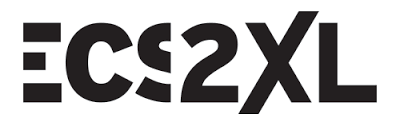 ECS EUROPEAN CONTAINERS NV		BARON DE MAERELAAN 1558380 ZEEBRUGGE / BELGIE BTW: BE 0435.131.5082XL NV BARON DE MAERELAAN 1558380 ZEEBRUGGE/BELGIE BTW: BE 0449.424.358ADDENDUM BIJ DE ALGEMENEVOORWAARDEN KLANTENVan toepassing op Bestellingen uit te voeren na 31 december 2020ECS EUROPEAN CONTAINERS NV Baron de Maerelaan 155 – 8380 Zeebrugge – België – BTW: BE 0435.131.5082XL NVBaron de Maerelaan 155 – 8380 Zeebrugge – België – BTW: BE 0499.424.358TITEL I: ALGEMEENDoelDit document houdt een aanvulling op en/of een wijziging in van de Algemene Voorwaarden Klanten van ESC NV / 2XL NV met het oog op de uittreding van het Verenigd Koninkrijk uit de Europese Unie en de mogelijke gevolgen daarvan voor de diensten van ECS NV / 2XL NV in haar hoedanigheid als expediteur, transportbedrijf en douaneagentschap. 	De voorwaarden die de relatie tussen ECS NV / 2XL NV en haar Klant beheersen, zullen de volgende zijn: (i) de Algemene Voorwaarden Klanten (die u reeds hebt ontvangen en die ook beschikbaar zijn op https://www.ecs.be/en/about-ecs/general-conditions) en (ii) dit addendum bij die Algemene Voorwaarden Klanten (“Addendum bij de Algemene Voorwaarden Klant”). De Algemene Voorwaarden Klanten en dit Addendum bij de Algemene Voorwaarden Klanten moeten onderling afhankelijk en verklarend worden beschouwd, maar in geval van tegenstrijdigheid tussen deze voorwaarden zal het Addendum bij de Algemene Voorwaarden Klanten voorrang hebben op de Algemene Voorwaarden Klanten.De Klant is in het bezit van alle informatie met betrekking tot de Algemene Voorwaarden Klanten en het Addendum bij de Algemene Voorwaarden Klanten en de specifieke bepalingen voor de uitvoering ervan en verklaart derhalve dat hij deze overeenkomst met zijn volledige toestemming en te goeder trouw afsluit en zich ten volle bewust is van alle daaruit voortvloeiende verplichtingen. De voorwaarden zullen van toepassing zijn op alle Opdrachten gegeven en alle overeenkomsten of contracten afgesloten door of ten behoeve van ECS NV / 2XL NV. De Klant aanvaardt deze voorwaarden, zowel voor eigen rekening als voor rekening van de Bestemmeling, de Verzender en de Goederenbelanghebbende. Door het geven van de Opdracht wordt de Klant geacht de voorwaarden te hebben aanvaard. Definities en interpretatieNaast de termen die elders in de Algemene Voorwaarden Klanten en het Addendum bij de Algemene Voorwaarden Klanten worden gedefinieerd, zullen de woorden en uitdrukkingen die met een hoofdletter beginnen de betekenis hebben die er hieronder aan wordt gegeven:  “Autoriteit” of “Autoriteiten” betekent elke Belgische, Europese of buitenlandse overheidsinstantie, semi-overheidsinstantie, multinationale organisatie of orgaan, rechtbank, regering of zelfregulerende organisatie, commissie, gerechtshof of regulerende, administratieve of andere instelling of een politieke of andere onderafdeling, departement of tak daarvan, met inbegrip van douane-instanties en hun ambtenaren.  “Goederenbelanghebbende” betekent iedereen die verlies zou lijden als de Goederen beschadigd of vernietigd zouden worden, als ze verloren zouden gaan of als de levering ervan vertraging zou oplopen, of die voordeel zou hebben bij de veilige aankomst van de Goederen of, in het algemeen, die een economisch belang heeft in de Goederen.  “Bestemmeling” betekent de persoon die als dusdanig wordt aangeduid op de Vervoersdocumenten en/of aan wie de Goederen geacht worden te zijn geleverd.  “Verzender” betekent de rechtspersoon of de natuurlijke persoon die op de Vervoersdocumenten wordt aangeduid als expediteur en/of afzender en/of in wiens naam en/of voor wiens rekening de Opdracht wordt aanvaard en/of uitgevoerd.   “Klant(en)” betekent de klanten van ECS NV / 2XL NV voor wie ECS NV / 2XL NV de diensten van een expediteur en/of wegvervoerder en/of douaneagentschap uitvoert en/of aan wie deze diensten worden gefactureerd.   “Douanedocumenten” betekent alle documenten, hetzij op papier, hetzij in elektronisch formaat, die relevant zijn met het oog op douane- en accijnsformaliteiten en/of die door de Wet of de Autoriteiten vereist zijn voor de invoer, uitvoer of transit van de Goederen en/of een wijziging in de toepasselijke douaneregeling, zoals commerciële facturen, Vervoersdocumenten, de aangifte van de douanewaarde, de vrachtverzekeringsdocumenten, de paklijst, de LRN, de MRN, de Summiere Aangifte bij Binnenkomst, de Summiere Aangifte bij Uitgang en alle andere documenten die verband houden met invoerformaliteiten voor douane en/of accijnzen, zoals bewijzen van (preferentiële oorsprong), keuringsattesten, invoer- en uitvoervergunningen, noodzakelijke BTW-documenten.   “Douaneformaliteiten” betekent alle door de Wet en/of de Autoriteiten vereiste douane- en accijnsformaliteiten voor bijvoorbeeld de invoer, de uitvoer en de transit van de Goederen en/of de opslag in douane-entrepots, zoals de verwerking van Douanedocumenten, het invullen van aangiftes en inklaringsdocumenten, de betaling van Belastingen, rechten, accijnzen en/of tarieven en alle andere Belastingen, evenals alle orders of instructies die hieromtrent worden gegeven door een Autoriteit.  “Douanevertegenwoordiger” heeft de betekenis zoals vermeld in Artikel 18 van Verordening (EU) Nr. 952/2013 van het Europees Parlement en de Raad van 9 oktober 2013 tot vaststelling van het Douanewetboek van de Unie (DWU) en in alle andere toepasselijke douanewetten zoals de Britse douanewetgeving na de Brexit.  “Schade” betekent alle directe en indirecte schade en alle gevolgschade in de ruimste zin, waaronder verlies van inkomsten en andere verliezen.  “Douane-agenten ECS2XL" betekent een douaneagentschap aangesteld door ECS NV / 2XL NV vanuit haar netwerk met het oog op het vervullen van douaneformaliteiten met betrekking tot de import, export of transit van goederen in het douanegebied van zowel EU-landen als niet-EU-landen.   “Geregistreerde Exporteur” betekent de entiteit die officieel betrokken is bij de export van een specifieke zending goederen uit een land of douaneunie. Het statuut van geregistreerde exporteur maakt een onderneming verantwoordelijk voor de uitklaring voor export en voor de naleving van de uitvoervoorschriften.  “Algemene Voorwaarden Klanten” betekent de voorwaarden waaraan alle zakelijke relaties tussen ECS NV / 2XL NV en haar contractspartijen onderworpen zijn.  Deze voorwaarden kunnen worden geraadpleegd via https://www.ecs.be/en/about-ecs/general-conditions. “Goederen” betekent de goederen die in de Opdracht, de relevante Vervoersdocumenten en/of de Douanedocumenten beschreven zijn of geacht worden beschreven te zijn.  “Geregistreerde Importeur” betekent de entiteit die verantwoordelijk is voor (i) het verzekeren dat de geïmporteerde Goederen voldoen aan de wetgeving in het land van import, (ii) het indienen van een ingevuld invoerdocument en andere noodzakelijke douanedocumenten en (iii) het betalen van de eventueel opgelegde Belastingen op de Goederen.  “Wet” betekent elke nationale of internationale wet, beschikking, verordening, richtlijn, regel, voorschrift, afgeleide wetgeving, principe van gemeen recht, vonnis, bevel, instructie, uitspraak of decreet van elke Autoriteit (en alle gerechtelijke of administratieve interpretatie daarvan) die van kracht, volledig ten uitvoer gelegd en afdwingbaar is.	 “Identificatienummer voor verzending” (MRN) is het unieke identificatienummer dat aan een douaneaangifte wordt toegekend voor een specifieke douaneprocedure.  “Service Level Agreement voor Douanediensten” betekent een afzonderlijke overeenkomst waarbij de Klant ECS NV / 2XL NV en/of de Douane-agent EXS2XL aanstelt als douanevertegenwoordiger overeenkomstig de Wet voor het vervullen van Douaneformaliteiten zoals douaneaangiften, die vereist zijn krachtens de van toepassing zijnde Wet.  “Belasting” or “Belastingen” betekent alle vormen van directe of indirecte belastingen, rechten, heffingen, waaronder douane- en accijnsrechten en andere invoerrechten, belasting over de toegevoegde waarde, waaronder de BTW bij invoer, verpakkingsheffing, bewakingskosten, milieubelastingen en -heffingen en alle andere soorten belastingen of heffingen in elk rechtsgebied; evenals alle interesten, dwangsommen, toeslagen of boetes die daarmee verband houden en die in elk rechtsgebied opeisbaar, betaalbaar, geheven, opgelegd of gevorderd worden."Derde” betekent elke (rechts)persoon die niet ECS NV / 2XL NV of de klant is.  Voor alle duidelijkheid worden Goederenbelanghebbenden, Autoriteiten, ferrymaatschappijen en douanebeambten als Derden beschouwd.  “Vervoersdocumenten” betekent alle relevante documenten voor de uitvoering van het transport van de Goederen, waaronder de vrachtbrief en/of elk gelijkaardig document, het bewijs van levering, de temperatuurafdruk, de paklijst en de Douanedocumenten.  “Opdracht” betekent de opdracht door de Klant gegeven aan ECS NV / 2XL NV, waarbij deze laatsten zullen optreden als vervoerder en/of expediteur en/of douane-agent ten behoeve van de Klant met betrekking tot het vervoer en/of de expeditie van Goederen en/of deze diensten ten behoeve van de klant zullen uitbesteden. De termen “zoals", “waaronder”, “met inbegrip van” en alle vormen en afgeleiden hiervan dienen te worden geïnterpreteerd als “met inbegrip van maar niet beperkt tot”. Elke verwijzing in dit Addendum bij de Algemene Voorwaarden Klanten naar verplichtingen, verbintenissen of aansprakelijkheden van een Derde, met inbegrip van de Bestemmeling, de Verzender en/of de Goederenbelanghebbende, zal ook geacht worden een verwijzing te zijn naar verplichtingen, verbintenissen en aansprakelijkheden van de Klant. Hierbij zal hoofdelijke aansprakelijkheid gelden. In voorkomend geval maakt de Klant zich sterk dat deze Derden, met inbegrip van de Bestemmeling, de Verzender en/of de Goederenbelanghebbende deze verplichtingen en verbintenissen ten opzichte van ECS NV / 2XL NV en/of Derden krachtens dit Addendum bij de Algemene Voorwaarden Klanten nakomt zodat ECS NV / 2XL NV haar diensten tijdig en overeenkomstig de Wet kan verlenen. De Klant zal volledig verantwoordelijk en aansprakelijk zijn voor alle handelingen of nalatigheden van deze Derden in deze context. Dit Addendum bij de Algemene Voorwaarden Klanten is in de Nederlandse, Frans en Engelse taal opgesteld. In geval van discussie, tegenstrijdigheden of onduidelijkheden tussen deze versies, primeert de Engelstalige tekst.Garantie De Klant garandeert dat hij volledig vertrouwd is met alle Wetten, Douaneformaliteiten en vereiste Vervoersdocumenten, en met de van kracht zijnde internationale of nationale douanegerelateerde procedures in de EU en het Verenigd Koninkrijk die van toepassing zijn op de invoer, uitvoer of transit van de Goederen en de uitvoering van de diensten door ECS NV / 2XL NV met betrekking op de Goederen.  De Klant garandeert dat hij volledig vertrouwd is met de nieuwe of aangepaste operationele maatregelen, de voorbereidingen en de logistieke vereisten die bij ECS NV / 2XL NV en bij Derden van toepassing zijn, zoals de minimale/maximale termijnen en de nieuwe informatiestromen met betrekking tot de Douanedocumenten, waaronder de verplichting om aangiftes in te dienen, die noodzakelijk zijn voor de tijdige uitvoering van diensten door ECS NV / 2XL NV en voor de naleving van de Wet. De Klant heeft alle relevante informatie verkregen en heeft geen bijkomende beschrijving of mededeling nodig. ECS NV / 2XL NV aanvaardt geen aansprakelijkheid voor enige verklaring of mededeling hieromtrent. Belastingen – Douanerechten, Accijnzen en Tarieven De Klant staat in voor de betaling van alle Belastingen voor of in verband met de Goederen, en zal aansprakelijk zijn voor elke betaling, vereffening, Schade of verlies opgelopen door ECS NV / 2XL NV met betrekking tot deze Belastingen. De Klant verbindt zich ertoe ECS NV / 2XL NV te vrijwaren in de ruimste zin tegen alle vorderingen van de Autoriteiten en/of andere Derden met betrekking tot Belastingen voor of in verband met de Goederen, zelfs als deze vorderingen voortvloeien uit of verband houden met handelingen of tekortkomingen van de Bestemmeling, de Verzender en/of de Goederenbelanghebbende. Indien nodig zal de Klant op het eerste verzoek en naar keuze van ECS NV / 2XL NV, (i) voldoende garanties of zekerheden verstrekken, onder meer om een beslagname van de Goederen te voorkomen of op te heffen of, (ii) alle bedragen, zowel in hoofdsom als in interesten en kosten aan ECS NV / 2XL NV betalen die door deze Autoriteiten en/of Derden in verband hiermee van ECS NV / 2XL NV worden gevorderd en ECS NV / 2XL NV vergoeden voor alle daaruit voortvloeiende Schade, kosten en uitgaven (met inbegrip van honoraria) of elke opgelopen vertraging. Indien de Klant de bepalingen van Artikel 4 van deze Titel niet naleeft, zal ECS NV / 2XL NV gerechtigd zijn, zonder voorafgaande kennisgeving en voor rekening en risico van de Klant de Goederen te verkopen of er op een andere manier over te beschikken ter vergoeding van de Schade, kosten (met inbegrip van honoraria) of vertraging. BrexitclausuleDe Klant stemt er uitdrukkelijk mee in dat alle onvermijdbare gebeurtenissen die mogelijks kunnen voortvloeien uit de uittreding van het Verenigd Koninkrijk uit de Europese Unie en die het ECS NV / 2XL NV (geheel of gedeeltelijk) onmogelijk maken haar verplichtingen tegenover de Klant of Derden na te komen, zoals bijvoorbeeld de tijdige levering van de Goederen, als overmacht zullen worden beschouwd krachtens de Algemene Voorwaarden Klanten, die ECS NV / 2XL NV zal vrijstellen van de uitvoering van haar diensten zonder enige aansprakelijkheid in haar hoofde.    In dat verband stemt de Klant er uitdrukkelijk mee in dat elke gebeurtenis waarover ECS NV / 2XL NV  geen controle heeft en die aanleiding geeft tot onregelmatigheden in de grensprocedures, zoals een tekort aan personeel, falende apparatuur of processen bij Derden, opstoppingen en/of blokkades, evenals overheidsmaatregelen, beperkingen, opschorting of intrekking van vergunningen, wetswijzigingen of wijzigingen in reglementeringen als overmacht zal worden beschouwd.ECS NV / 2XL NV zal alle mogelijke inspanningen leveren om de Opdrachten uit te voeren en zal haar diensten leveren met de zorg die van een professionele dienstverlener van gelijkaardige diensten kan worden verwacht in gelijkaardige omstandigheden.  De uitvoering van een Opdracht door ECS NV / 2XL NV zal als een middelenverbintenis en niet als een resultaatsverbintenis worden beschouwd. Opschorting & annuleringECS NV / 2XL NV zal gerechtigd zijn de uitvoering van een Opdracht op te schorten of de Opdracht te annuleren, zonder voorafgaande kennisgeving en zonder enige vergoeding schuldig te zijn, indien naar het oordeel van ECS NV / 2XL NV (i) de Klant, de Bestemmeling, de Verzender en/of de Belanghebbende niet of niet tijdig zijn verplichtingen krachtens dit Addendum bij de Algemene Voorwaarden vervult of (ii) deze verplichtingen niet naar behoren vervult of (iii) het vervullen van deze verplichtingen tot een verhoogd risico op aansprakelijkheid leidt of om een of andere reden redelijkerwijze of economisch ongerechtvaardigd is.  In geen enkel geval kan de uitvoering van een Opdracht beschouwd worden als een kwijting voor de Klant van zijn verplichtingen uit hoofde van dit Addendum bij de Algemene Voorwaarden Klant. Kosten en uitgavenDe Klant aanvaardt dat kosten, uitgaven en Schade opgelopen door ECS NV / 2XL NV in verband met een opschorting of annulering krachtens Artikel 6.1 van deze Titel of als gevolg van of in verband met de gebeurtenissen beschreven in Artikel 5, met inbegrip van kosten en uitgaven in verband met de teruggave van Goederen en wachttijden door de Klant zullen worden gedragen.   VerjaringElke vordering in aansprakelijkheid tegen ECS NV / 2XL NV is ingevolge verjaring uitgedoofd indien deze niet binnen een termijn van zes maanden overeenkomstig de Wet voor de bevoegde Autoriteit aanhangig wordt gemaakt. De verjaringstermijn loopt vanaf de dag volgend op de dag waarop de Goederen werden geleverd of hadden moeten zijn geleverd of bij gebreke daarvan vanaf de dag volgend op de dag waarop het feit dat tot de vordering aanleiding geeft, zich heeft voorgedaan. Bevoegde rechtbank & toepasselijk rechtOp deze Overeenkomst en alle eruit voortvloeiende extracontractuele verplichtingen zal de Belgische wet van toepassing zijn. De Rechtbanken van Brugge zullen uitsluitend bevoegd zijn voor alle geschillen voortvloeiend uit of in verband met de dienstverlening door ECS NV / 2XL NV. TITEL II: EXPEDITIEToepassingsgebiedDe voorwaarden uiteengezet in deze Titel II Expeditie zullen van toepassing zijn op alle diensten verleend door ECS NV / 2XL NV in haar hoedanigheid als expediteur, met uitzondering van haar expeditieactiviteiten die verband houden met haar activiteiten als douanevertegenwoordiger voor het vervullen van Douaneformaliteiten zoals uiteengezet in Titel IV Douaneagentschap – vertegenwoordiging. Als ECS NV / 2XL NV wordt verzocht binnen het kader van haar expeditieactiviteiten ook in te staan voor het vervullen van Douaneformaliteiten, in de EU of in het Verenigd Koninkrijk, zullen ook op deze diensten de bepalingen van Titel IV Douaneagentschap – vertegenwoordiging van toepassing zijn. Verplichtingen voor Import, Export en TransitDe Klant verbindt zich ertoe elke Opdracht ruim voor de uitvoering ervan volledig en nauwkeurig te documenteren, met inbegrip van het voorzien van de Douanedocumenten, en alle door de Wet en/of de Autoriteiten vereiste Douaneformaliteiten te vervullen, zodat ECS NV / 2XL NV haar diensten tijdig en in overeenstemming met de Wet kan leveren. De Klant zal ECS NV / 2XL NV, via het web portal van ECS NV / 2XL, EDI of een andere overeengekomen manier, het MRN (of de MRN’s) meedelen zodra het beschikbaar wordt ter bevestiging van de douanestatus van de Goederen, en zal eveneens alle andere Douanedocumenten ter beschikking stellen, zodat ECS NV / 2XL NV haar diensten tijdig kan verlenen. Als gebruik wordt gemaakt van het pre-lodgement model zal de Klant ECS NV / 2XL NV de invoerdocumenten of het MRN vóór de uitvoering van de Opdracht bezorgen. De Klant dient ervoor te zorgen dat ECS NV / 2XL NV vóór het laden van de Goederen in het bezit is van (i) informatie over de Verzender, (ii) informatie over de Bestemmeling, (iii) een beschrijving van de Goederen en (iv) alle andere benodigde informatie en documenten, zodat ECS NV / 2XL NV indien nodig een veiligheidsverklaring (Safety Declaration) kan indienen. Indien de Klant niet de Geregistreerde Exporteur of/en de Geregistreerde Importeur is, zal de Klant ervoor zorgen dat de Geregistreerde Exporteur en/of de Geregistreerde Importeur aan alle vereisten voldoet om te verzekeren dat ECS NV / 2XL NV haar diensten tijdig en in overeenstemming met de Wet kan leveren. De Klant verklaart en garandeert dat alle verstrekte informatie, verklaringen en documenten, zoals Douanedocumenten, volledig, nauwkeurig, correct en voldoende zijn voor het verlenen van de diensten van ECS NV / 2XL NV. ECS NV / 2XL NV zal niet verplicht zijn de volledigheid, nauwkeurigheid en correctheid van de verstrekte informatie en documenten, waaronder de Douanedocumenten, te onderzoeken.  De Klant zal ECS NV / 2XL NV in elk geval onmiddellijk verwittigen indien hij er kennis van krijgt dat bepaalde informatie en/of een bepaald document, zoals een Douanedocument, niet correct, niet toereikend, foutief of frauduleus is. De Klant zal ervoor zorgen dat de Geregistreerde Exporteur en/of de Geregistreerde Importeur indien nodig een Intrastat-melding indient. De Klant erkent dat ECS NV / 2XL NV in geen geval verantwoordelijk en/of aansprakelijk kan worden gesteld voor het niet indienen van de Intrastat-melding. VrijwaringDe Klant erkent en stemt ermee in dat ECS NV / 2XL NV in geen enkel geval aansprakelijk kan worden gesteld voor enige Schade, verlies, vertraging of kosten als gevolg van de niet-naleving door de Klant van zijn verplichtingen krachtens dit Addendum bij de Algemene Voorwaarden Klanten of opgelegd door de Wet of de Autoriteiten, of als gevolg van de onvolledige of niet-tijdige naleving ervan en/of de gevolgen daarvan voor de Autoriteiten, de Klant en/of Derden Onverminderd Artikel 4.2 van Titel I zal de klant ECS NV / 2XL NV volledig vrijwaren tegen alle vorderingen vanwege Autoriteiten en/of andere Derden voortvloeiend uit of in verband met de dienstverlening van ECS NV / 2XL NV. De klant erkent en stemt ermee in dat ECS NV / 2XL NV ten opzichte van de Klant enkel aansprakelijk zal zijn voor rechtstreekse schade die uitsluitend te wijten is aan een bewezen incorrecte uitvoering van de instructies die door de Klant in het kader van een Opdracht worden gegeven. Indien een fout of nalatigheid van ECS NV / 2XL NV Schade heeft veroorzaakt voor de Klant, zal ECS NV / 2XL NV het recht hebben haar aansprakelijkheid te beperken tot € 5,00 per kilogram bruto gewicht van de Goederen die het voorwerp van de diensten uitmaken, met een maximum van € 10.000 per Opdracht. TITEL III: VERVOER1Toepassingsgebied1.1De voorwaarden van deze Titel III Vervoer zullen van toepassing zijn op alle diensten verleend door ECS NV / 2XL NV in haar hoedanigheid als wegvervoerder. 2Verplichten voor Import, Export en Transit2.1De Klant verbindt zich ertoe elke Opdracht ruim voor de uitvoering ervan volledig en nauwkeurig te documenteren, met inbegrip van het invullen van de Douanedocumenten, en alle door de Wet en/of de Autoriteiten vereiste Douaneformaliteiten te vervullen, zodat ECS NV / 2XL NV haar diensten tijdig en in overeenstemming met de Wet kan leveren. 2.2De Klant stemt ermee in dat ECS NV / 2XL NV met betrekking tot de Goederen geen andere Douaneformaliteiten zal vervullen en geen andere douanegerelateerde activiteiten zal uitvoeren dan de verplichtingen waartoe ECS NV / 2XL NV wettig gehouden is in haar hoedanigheid als wegvervoerder. 2.3De Klant garandeert dat voor de door ECS NV / 2XL NV vervoerde Goederen alle Douaneformaliteiten zijn vervuld en dat alle documenten zijn ingevuld en/of reeds vooraf werden ingediend bij de Autoriteiten, waaronder alle veiligheidsverklaringen voor de Goederen in transit en voor niet-begeleide ladingen, zodat ECS NV / 2XL NV en/of Derden, zoals ferrymaatschappijen, de Opdracht tijdig en overeenkomstig de Wet kunnen uitvoeren. 2.4De Klant zal ECS NV / 2XL NV bovendien voorzien van alle Douanedocumenten die noodzakelijk zijn om de Opdracht zonder vertraging, kosten of aansprakelijkheid uit te voeren, in het bijzonder wat de transit van Goederen betreft. 2.5Abnormale wachttijden die voortvloeien uit de afhandeling van Douaneformaliteiten en/of het invullen van Douanedocumenten of uit enige andere gebeurtenis, met inbegrip van gebeurtenissen die als overmacht zoals beschreven in Artikel 5.1 van Titel I kunnen worden beschouwd, die tot een verstoring van de grensprocedures of de transit van Goederen leiden, zullen ECS NV / 2XL NV het recht geven bijkomende transportkosten te vorderen.3Inspectie van de Goederen3.1De klant erkent en stemt ermee in dat ECS NV / 2XL NV of Derden door de Autoriteiten opgedragen kunnen worden deze laatsten toegang te verlenen tot de Goederen en onder meer de verpakking te verwijderen of te openen en de zegels te verbreken met het oog op inspectie of keuring, evenals de Goederen naar een andere locatie over te brengen, zoals een douane-entrepot of een inspectiezone. 3.2De Klant stemt ermee in dat ECS NV / 2XL NV niet aansprakelijk zal worden gesteld voor Schade, verlies, vertraging of kosten voortvloeiend uit enige actie die door de Autoriteiten wordt ondernomen na of tijdens dergelijke inspectie of keuring, noch voor enig door deze Autoriteiten genomen besluit met betrekking tot de Goederen. 3.3ECS NV / 2XL NV zal in elk geval recht hebben op een vergoeding voor de eventuele kosten, waaronder de aan de wachttijd verbonden kosten, die voortvloeien uit een actie ondernomen of een instructie gegeven door de Autoriteiten en/of gevorderd door Derden, met inbegrip van de kosten voor het transport van de Goederen naar een andere locatie met het oog op inspectie of de kosten van andere maatregelen genomen om dergelijke instructie van de Autoriteiten na te leven, evenals alle redelijke kosten om de Schade, het verlies of de vertraging te voorkomen of te beperken.  De Klant zal het volledige risico op zich nemen voor alle maatregelen of acties die in dat verband door ECS NV / 2XL NV en/of Derden worden genomen. VrijwaringOnverminderd artikel 4.2 van Titel I zal de Klant ECS NV / 2XL NV volledig vrijwaren tegen alle vorderingen vanwege Autoriteiten en/of andere Derden die tegen ECS NV / 2XL NV zouden worden ingesteld als gevolg van of in verband met een Opdracht.  De klant erkent en stemt ermee in dat ECS NV / 2XL NV ten opzichte van de Klant enkel aansprakelijk zal zijn voor rechtstreekse schade die uitsluitend te wijten is aan een bewezen incorrecte uitvoering van de Opdracht. Indien een fout of nalatigheid van ECS NV / 2XL NV Schade heeft veroorzaakt voor de Klant, zal ECS NV / 2XL NV het recht hebben haar aansprakelijkheid te beperken tot € 5,00 per kilogram bruto gewicht van de Goederen die het voorwerp van de diensten uitmaken, met een maximum van € 10.000 per Opdracht. TITEL IV: DOUANEAGENTSCHAP - VERTEGENWOORDIGING1Toepassingsgebied1.1De voorwaarden uiteengezet in Titel IV Douaneagentschap – Vertegenwoordiging zullen van toepassing zijn op alle diensten verleend door ECS NV / 2XL NV in haar hoedanigheid als expediteur, waarbij de Klant instructies aan/via ECS NV / 2XL NV /en/of de Douane-agent ECS2XL geeft tot het vervullen van de Douaneformaliteiten voor zover de Klant geen afzonderlijke Service Level Agreement voor Douanediensten heeft afgesloten. 1.2De voorwaarden uiteengezet in Titel IV Douaneagentschap - Vertegenwoordiging zullen ook van toepassing zijn indien de Klant een deel van de vereiste Douaneformaliteiten heeft uitgevoerd en ECS NV / 2XL NV uitdrukkelijk schriftelijk instructies geeft om de resterende Douaneformaliteiten te organiseren, hetzij in het Verenigd Koninkrijk, hetzij in de EU. 1.3Indien gevraagd door ECS NV / 2XL NV zal de Klant een getekende volmacht verstrekken in het formaat zoals voorzien door ECS NV / 2XL NV en/of de Douane-agent ECS2XL, waarbij ECS NV / 2XL en/of de Douane-agent ECS2XL toestemming wordt verleend om de Klant tegenover de Autoriteiten te vertegenwoordigen. In de volmacht zal de hoedanigheid van ECS NC / 2XL NV en/of de Douane-agent ECS2XL als directe of indirecte Douanevertegenwoordiger van de Klant worden vastgelegd.  Tenzij anders overeengekomen in de volmacht zullen de diensten uit hoofde van dit Deel IV altijd worden verleend als directe douanevertegenwoordiger overeenkomstig de van toepassing zijnde Wet. 1.4ECS NV / 2XL NV en/of de Douane-agent ECS2XL zullen geen ladingen voor tweeërlei gebruik (“dual-use”) of militaire ladingen waarvoor een uitvoervergunning vereist is behandelen tenzij een voorafgaande schriftelijke instemming van ECS NV / 2XL NV en een kopie van de vergunning wordt voorgelegd. 2Informatieplicht 2.1De Klant zal bepalen of er voor bepaalde Goederen een specifieke toestemming of vergunning voor de import of de export vereist is en zal ECS NV / 2XL NV hierover inlichten.  ECS NV / 2XL NV of de Douane-expediteur ECS2XL zal geen advies verlenen inzake Douaneformaliteiten en –vereisten.  Alle communicatie hieromtrent is louter indicatief  ECS NV / 2XL NV of de Douane-agent ECS2XL aanvaardt geen aansprakelijkheid voor enige verklaring of mededeling hieromtrent. 2.2De Klant zal ECS NV / 2XL NV alle documenten en informatie verstrekken, met inbegrip van commerciële informatie en informatie over de verzending, zodat de door de Wet en/of de Autoriteiten vereiste Douaneformaliteiten tijdig, volledig en nauwkeuring kunnen worden uitgevoerd en vervuld. Indien van toepassing zal deze informatie door ECS NV / 2XL NV op één-op-één basis worden overgemaakt aan de Douane-agent ECS2XL. 2.3De Klant zal ECS NV / 2XL NV en/of de Douane-agent ECS2XL op eerste verzoek de bijkomende gegevens, data en/of informatie verstrekken die nodig zijn om de diensten te verlenen en/of binnen de opgelegde tijdslimieten gevolg te geven aan verzoeken van de Autoriteiten. 2.4Alle verzoeken, betwistingen en vragen van de Autoriteiten aan ECS NV / 2XL NV en/of de Douane-agent ECS2XL zullen op één-op-één basis  aan de Klant worden overgemaakt, met inbegrip van mededelingen over inspecties, verzoeken om goederen opnieuw ter beschikking te stellen van de douane, kennisgevingen inzake wijzigingen aan een element van een douaneaangifte, informele vragen zoals afwijzingen van aangifte of vragen naar meer informatie ter staving van een verklaring in een aangifte. 2.5De Klant zal ECS NV / 2XL NV en/of de Douane-agent ECS2XL onmiddellijk inlichten over elke gebeurtenis, feit of kwestie die de correcte en tijdige verlening van de diensten in het gedrang kan brengen. 2.6Als de vereiste informatie of documenten niet tijdig worden verstrekt of als onvolledige of foutieve informatie wordt verstrekt, aanvaardt de Klant dat de uitvoering van de diensten en de daarmee gepaard gaande vervoersdiensten door ECS NV / 2XL NV en/of de Douane-expediteur ECS2XL vertraging kan oplopen en/of geannuleerd kan worden zonder dat ECS NV / 2XL NV en/of de Douane-expediteur ECS2XL tot enige schadevergoeding gehouden is. 3Verificatie van informatie3.1De Klant verklaart en garandeert dat alle verstrekte informatie en documenten volledig, nauwkeuring, correct en voldoende zijn om de door de Wet vereiste Douaneformaliteiten te vervullen. 3.2ECS NV / 2XL NV en de Douane-agent ECS2XL zullen niet verplicht zijn de volledigheid, authenticiteit, nauwkeurigheid en correctheid van de verstrekte informatie en documenten te onderzoeken. De Klant zal ECS NV / ECS2XL NV in elk geval onmiddellijk verwittigen indien hij er kennis van krijgt dat bepaalde informatie en/of een bepaald document niet correct, niet nauwkeurig, foutief of frauduleus is.  4Zekerheden4.1Indien nodig zal de Klant op het eerste verzoek van ECS NV / 2XL NV of de Douane-expediteur ECS2XL en naar diens keuze een toereikende provisie en/of zekerheid verstrekken om alle Belastingen te dekken. 4.2Indien de Klant gebruik wenst te maken van zijn waarborgrekening of garantie verklaart en garandeert de Klant dat de Autoriteit over voldoende provisie, garanties en zekerheden beschikt overeenkomstig de Wet, om een vlotte afhandeling van de Douaneformaliteiten mogelijk te maken. Voor de uitvoering van de Opdracht, zal de Klant ECS NV / 2XL NV en/of de Douane-agent ECS2XL bewijs van en toegang tot zijn waarborgrekeningen en/of douanegarantie verstrekken. 4.3Als de Klant nalaat de vereiste zekerheden zoals uiteengezet in dit Artikel 4 te verstrekken, zal de Klant ECS NV / 2XL NV en/of de Douane-agent ECS2XL op eerste verzoek alle bedragen, zowel in hoofdsom als in interesten, betalen die door de Autoriteiten en/of Derden van ECS NV / 2XL NV en/of de Douane-expediteur ECS2XL worden gevorderd. De Klant zal ECS NV / 2XL NV en/of de Douane-expediteur ECS2XL eveneens vergoeden voor alle opgelopen schade, kosten en uitgaven (inclusief honoraria) of vertraging. Kosten en uitgavenECS NV / 2XL NV en/of de Douane-agentECS2XL zullen het recht hebben alle redelijke kosten en uitgaven terug te vorderen die gepaard gaan met het uitvoeren van de specifieke instructies van de Klant, waaronder alle directe en indirecte vergoedingen en kosten met betrekking tot de controle van aangiftedocumenten en/of de inspectie van Goederen overeenkomstig de praktijken die van toepassing zijn op de plaats van binnenkomst of vertrek. Waar nodig en wanneer mogelijk zullen alle Belastingen rechtstreeks door de Autoriteiten van de Klant worden gevorderd, onder meer: douanerechten, antidumpingrechten, heffingen, premies, bijkomende bijdragen of terugbetalingen, supplementaire bedragen of bestanddelen, aanvullende rechten, rechten volgens het toepasselijke douanetarief en andere huidige of toekomstige rechten met betrekking tot handel met derde-landen, bijdragen en andere heffingen;  accijnsrechten, bijzondere energieheffingen, vergoedingen voor de inspectie van brandstoffen, milieuheffingen en groene taksen, belasting op verpakkingen; belastingen op de toegevoegde waarde; heffingen, vergoedingen en verwijlintresten betaalbaar voor Goederen met aangifteplicht, rechten voortvloeiend uit gezondheidsinspecties, lokale belastingen, opslagrechten en alle andere bijdragen waarvoor de overheid krachtens de Wet uitstel van betaling verleent.  ECS NV / 2XL NV en/of de Douane-agent ECS2XL zullen het recht hebben alle betalingen, bedragen en/of terugbetalingen die ze van een Autoriteit voor rekening van de Klant ontvangen te verrekenen met elke som die de Klant aan ECS NV / 2XL NV en/of de Douane-agent ECS2XL verschuldigd is krachtens dit Addendum bij de Algemene Voorwaarden Klant. OnderaannemingHet is ECS NV / 2XL NV toegelaten haar dienstverlening krachtens dit Addendum bij de Algemene Voorwaarden Klant geheel of gedeeltelijk in onderaanneming te geven aan een erkend douaneagentschap of andere Derde. AansprakelijkheidECS NV / 2XL NV en/of de Douane-expediteur ECS2XL zullen ten opzichte van de Klant enkel aansprakelijk zal zijn voor rechtstreekse schade of verlies die uitsluitend te wijten is aan een bewezen incorrecte uitvoering van de instructies die door de Klant worden gegeven. De Klant erkent en stemt ermee in dat ECS NV / 2XL NV en/of de Douane-expediteur ECS2XL in geen enkel geval aansprakelijk kan worden gesteld voor enige Schade, verlies, vertraging of kosten als gevolg van de niet-naleving door de Klant van zijn verplichtingen zoals uiteengezet in deze Titel, of als gevolg van de onvolledige of niet-tijdige naleving ervan en/of de gevolgen daarvan, ten opzichte van de Autoriteiten en/of Derden. Indien een fout of nalatigheid Schade heeft veroorzaakt voor de Klant, zullen ECS NV / 2XL NV en/of de Douane-expediteur ECS2XL het recht hebben hun aansprakelijkheid te beperken tot € 5,00 per kilogram bruto gewicht van de Goederen die het voorwerp van de diensten uitmaken, met een maximum van € 10.000 per Opdracht. VrijwaringDe Klant verbindt zich ertoe ECS NV / 2XL NV en/of de Douane-expediteur ECS2XL te vrijwaren tegen alle vorderingen van de Autoriteiten en/of een andere Derde die betrekking hebben op Belastingen in verband met de Goederen en/of voortvloeiend uit de diensten van ECS NV / 2XL NV. 